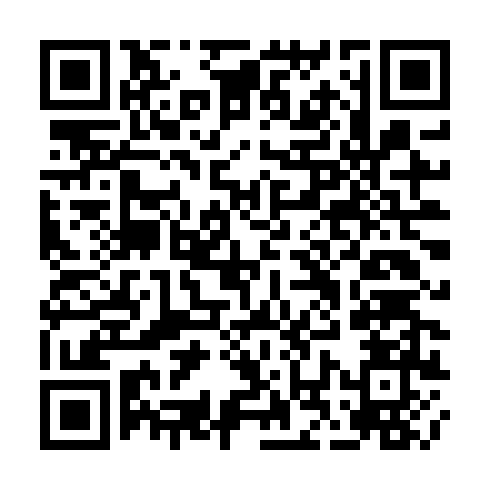 Ramadan times for Palheiro do Ariao, PortugalMon 11 Mar 2024 - Wed 10 Apr 2024High Latitude Method: Angle Based RulePrayer Calculation Method: Muslim World LeagueAsar Calculation Method: HanafiPrayer times provided by https://www.salahtimes.comDateDayFajrSuhurSunriseDhuhrAsrIftarMaghribIsha11Mon5:225:226:5212:454:526:386:388:0312Tue5:205:206:5112:454:536:396:398:0413Wed5:185:186:4912:444:546:406:408:0614Thu5:175:176:4812:444:556:416:418:0715Fri5:155:156:4612:444:566:426:428:0816Sat5:135:136:4412:434:566:436:438:0917Sun5:125:126:4312:434:576:446:448:1018Mon5:105:106:4112:434:586:456:458:1119Tue5:085:086:3912:434:596:466:468:1220Wed5:065:066:3812:425:006:476:478:1421Thu5:055:056:3612:425:006:496:498:1522Fri5:035:036:3512:425:016:506:508:1623Sat5:015:016:3312:415:026:516:518:1724Sun4:594:596:3112:415:036:526:528:1825Mon4:574:576:3012:415:046:536:538:2026Tue4:564:566:2812:415:046:546:548:2127Wed4:544:546:2612:405:056:556:558:2228Thu4:524:526:2512:405:066:566:568:2329Fri4:504:506:2312:405:066:576:578:2430Sat4:484:486:2112:395:076:586:588:2631Sun5:465:467:201:396:087:597:599:271Mon5:445:447:181:396:098:008:009:282Tue5:435:437:161:386:098:018:019:293Wed5:415:417:151:386:108:028:029:314Thu5:395:397:131:386:118:038:039:325Fri5:375:377:121:386:118:048:049:336Sat5:355:357:101:376:128:058:059:357Sun5:335:337:081:376:138:068:069:368Mon5:315:317:071:376:138:078:079:379Tue5:295:297:051:366:148:088:089:3810Wed5:285:287:041:366:158:098:099:40